ГБПОУ РС(Я) Покровский колледж                                                                 Форма по ОКУД              (наименование организации)                                                                                           по ОКПОПРИКАЗ(распоряжение)По графику учебного процесса на 2020-2021 учебный год приказываю: 	1. Направить на практическую подготовку (учебную практику) с 3 ноября по 30 ноября 2020г. (со сроком 4 недели 144 ч.) студентов группы ОиТЗИ-18 в дистанционной форме с использованием электронных ресурсов и образовательных технологий:2. Инженеру по ОТ, ТБ и ПБ Припузовой А.В., куратору группы Филипповой М.В. провести инструктаж по охране труда, технике безопасности и пожарной безопасности, с занесением в журнал и личной подписью каждого студента.3. Заведующей УПП Филипповой М.В.: - произвести контроль над выдачей заданий преподавателями по практической подготовке (Колодезникова Р.Ю, Владимирова Т.Е.).- провести разъяснительную работу среди студентов группы ОиТЗИ-18 о порядке прохождения практической подготовки, о правилах оформления документации.- сформировать полный пакет документов по практической подготовке до 3 ноября 2020г.4. Технику-программисту Стручкову М.В. разместить на сайте колледжа полный пакет документов до 3 ноября 2020 г. и обеспечить свободный доступ к имеющимся электронным ресурсам и образовательным технологиям.5. Преподавателям дисциплин Колодезниковой Р.Ю., Владимировой Т.Е. и заведующей по УПП Филипповой М.В. провести консультационную работу и методическое сопровождение в период практической подготовки студентов.4. Защиту отчетов по прохождению практик назначить на 22.12.2020 г.Основание: представление зав. по УПП,  виза и.о. директора. 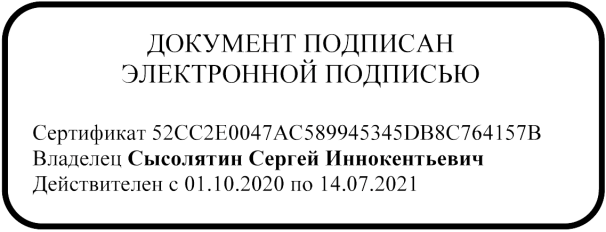 И.О. Директора:                                                                            С.И.СысолятинНомер документаДата составления № 227– с 03.11.2020г.№Фамилия, имя, отчествоМесто прохождения практики1Барашков Сергей СергеевичГБПОУ РС(Я) «Покровский колледж»«кабинет №1»2Божедонов Святослав ВасильевичГБПОУ РС(Я) «Покровский колледж»«кабинет №1»3Ефимов Анатолий ГеннадьевичГБПОУ РС(Я) «Покровский колледж»«кабинет №1»4Жирков Алексей АлексеевичГБПОУ РС(Я) «Покровский колледж»«кабинет №1»5Иванов Константин НиколаевичГБПОУ РС(Я) «Покровский колледж»«кабинет №1»6Кыдаев Август АнатольевичГБПОУ РС(Я) «Покровский колледж»«кабинет №1»7Лебедева Алена НиколаевнаГБПОУ РС(Я) «Покровский колледж»«кабинет №1»8Макарова Лира НиколаевнаГБПОУ РС(Я) «Покровский колледж»«кабинет №1»9Осипова Маргарита АлександровнаГБПОУ РС(Я) «Покровский колледж»«кабинет №1»10Портнягин Алексей ПрокопьевичГБПОУ РС(Я) «Покровский колледж»«кабинет №1»11Рожин Алексей АртуровичГБПОУ РС(Я) «Покровский колледж»«кабинет №1»12Софронов Иван АлександровичГБПОУ РС(Я) «Покровский колледж»«кабинет №1»13Фролов Данил МихайловичГБПОУ РС(Я) «Покровский колледж»«кабинет №1»14Федорова Сахая ПрокопьевнаГБПОУ РС(Я) «Покровский колледж»«кабинет №1»15Шамаев Алексей НиколаевичГБПОУ РС(Я) «Покровский колледж»«кабинет №1»